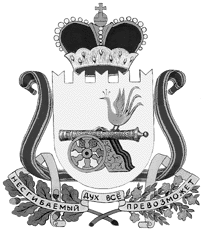 администрация муниципального образования«Вяземский район» смоленской областираспоряжениеот 20.04.2017 № 175-рВ соответствии с пунктом 18 части 1 статьи 15 Федерального закона                        от 06.10.2003 № 131-ФЗ «Об общих принципах организации местного самоуправления в Российской Федерации» (с изменениями и дополнениями), руководствуясь пунктом 17 части 1 статьи 29 главы 5 Устава муниципального образования «Вяземский район» Смоленской области, Правилами торговли на территории Вяземского городского поселения Вяземского района Смоленской области, утвержденными постановлением Главы муниципального образования Вяземского городского поселения  Вяземского  района Смоленской области                           от 22.03.2007 № 14 (в редакции постановления Главы муниципального образования Вяземского городского поселения Вяземского района  Смоленской области от 30.07.2007 № 34),  в целях упорядочения размещения объектов нестационарной   торговли  и торгового  обслуживания  населения на территории  Вяземского городского поселения Вяземского района Смоленской области, а также своевременной подготовки данных объектов к работе на период 2017 года,    1. Организовать нестационарную  торговлю и торговое обслуживание населения на территории Вяземского городского поселения Вяземского района        Смоленской области на период 2017  года.  2. Утвердить Условия работы летних площадок и кафе на территории Вяземского городского поселения Вяземского района Смоленской области на 2017 год (приложение №1).3. Утвердить:3.1. Сроки работы летних площадок и кафе с 01.05.2017 по 01.11.2017. Подача заявлений на выдачу разрешений на размещение нестационарной торговли осуществляется с момента опубликования настоящего распоряжения.3.2. Сроки реализации овощей, фруктов с тонаров с 01.05.2017 по 01.11.2017.Подача заявлений на выдачу разрешений на размещение нестационарной торговли осуществляется с момента опубликования настоящего распоряжения.3.3. Сроки реализации бахчевых культур с применением сборно-разборных модулей из сетки рабицы с напольными стеллажами с 01.07.2017 по 01.11.2017.Подача заявлений на выдачу разрешений на размещение нестационарной торговли осуществляется с 15.06.2017.3.4. Сроки реализации картофеля, лука, капусты населению г. Вязьмы для зимней заготовки, в виде ярмарки около стадиона «Салют» с 10.09.2017 по 30.09.2017 (не менее 20 мест).Подача заявлений на выдачу разрешений на размещение нестационарной торговли осуществляется с 01.09.2017.  3.5. Срок организации праздничной торговли к Дню Победы в виде общегородского мероприятия около Центрального дома культуры 09.05.2017.Подача заявлений на выдачу разрешений на размещение нестационарной торговли осуществляется с 25.04.2017. Преимущественным правом на получение разрешения на размещение пользуются предприниматели, зарегистрированные на территории Вяземского района Смоленской области.3.6. Срок организации праздничной торговли к Дню Города в виде общегородского мероприятия около стадиона «Салют» 03.06.2017.Подача заявлений на выдачу разрешений на размещение нестационарной торговли осуществляется с 22.05.2017.  Преимущественным правом на получение разрешения на размещение пользуются предприниматели, зарегистрированные на территории Вяземского района Смоленской области.4. Рекомендовать руководителям предприятий торговли и общественного питания:4.1. Организовать работу по обновлению фасадов, приведению внешнего вида в соответствие с нормативной документацией объектов нестационарной торговой сети и обеспечить их готовность к работе до 01.05.2017.4.2. Осуществить необходимые мероприятия по ремонту, оформлению, обновлению витрин, вывесок, оборудования.4.3. На прилегающей территории использовать цветочные композиции, как в виде клумб, вазонов, так и элементов вертикального озеленения. 4.4. Провести работы по благоустройству и уборке прилегающей территории в радиусе 5 метров от объектов, установить мусоросборники.4.5. Заключить договоры по своевременной уборке и вывозу мусора с территорий, прилегающих к предприятиям торговли, общественного питания, бытового обслуживания, парков, скверов и других мест массового отдыха.4.6. Организовать изучение работниками торговли, привлеченными к сезонной работе, санитарно-гигиенических правил СП 2.3.6.1006-01. Обеспечить своевременное прохождение ими медицинских осмотров; наличие необходимой спецодежды, оборудования и инвентаря, Правил торговли на территории Вяземского городского поселения Вяземского района Смоленской области, утвержденных постановлением Главы муниципального образования Вяземского городского поселения Вяземского района Смоленской области от 22.03.2007 № 14 (в редакции постановления Главы муниципального образования Вяземского городского поселения Вяземского района Смоленской области от 30.07.2007           № 34). 5. Рекомендовать:5.1. Хозяйствующим субъектам, осуществляющим реализацию овощей, фруктов, кваса, прохладительных напитков и мороженого, использовать оборудование современного образца и цветочные композиции.  5.2. Территориальному отделу Управления Роспотребнадзора по Смоленской области в Вяземском, Угранском, Темкинском районах (А.В. Зыков) осуществлять мероприятия по контролю за работой объектов нестационарной торговли и торгового обслуживания населения на территории Вяземского городского поселения Вяземского района Смоленской области.5.3. Межмуниципальному отделу МВД России «Вяземский»                     (Д.Б. Ролдугин) принимать меры по ликвидации стихийной торговли на улицах города и на территориях, прилегающих к рынкам, предотвращать и пресекать преступления и административные правонарушения.	5.4. Владельцам объектов нестационарной (уличной) торговли обеспечить постоянный уход за внешним видом и содержанием своих объектов: - содержать в чистоте и порядке торговую точку; - своевременно осуществлять покраску и устранять повреждения на вывесках и конструктивных элементах;- производить уборку и благоустройство прилегающей территории.  5.5. Руководителю Общества с ограниченной ответственностью «Акросоп»  П.А. Носикову:- провести благоустройство торговых площадок, расположенных на           ул. Ленина, ул. Красноармейское шоссе и прилегающих к ним территорий;- организовать бесплатные торговые места на территории ярмарок для продажи сельскохозяйственной продукции, живых цветов, выращенных гражданами в личных подсобных хозяйствах.	6. Запретить размещение стеклянных холодильников и выкладку товара на территориях, прилегающих к объектам нестационарной торговли.7. Отделу потребительского рынка комитета экономического развития Администрации муниципального образования «Вяземский район» Смоленской области:7.1 Обеспечить контроль за своевременной подготовкой объектов нестационарной торговли и торгового обслуживания населения на территории Вяземского городского поселения Вяземского района Смоленской области на период 2017 года.7.2. Организовать торговое обслуживание населения г. Вязьмы во время проведения общегородских мероприятий с использованием современного торгово-технологического оборудования.	8. Установить, что документом, подтверждающим право размещения нестационарных объектов торговли, летних площадок и кафе, является разрешение на размещение торговли на территории Вяземского городского поселения Вяземского района Смоленской области (приложение №2).	9. Рекомендовать главам муниципальных образований упорядочить размещение объектов нестационарной торговли  и торгового обслуживания населения на территориях поселений Вяземского района Смоленской области через распоряжения администраций муниципальных образований, а также своевременно подготовить данные объекты к работе на период 2017 года.10. Отделу информационной политики и информационных технологий Администрации муниципального образования «Вяземский район» Смоленской области опубликовать настоящее распоряжение в средствах массовой информации и на официальном сайте Администрации муниципального образования «Вяземский район» Смоленской области.11. Настоящее распоряжение вступает в силу с момента его опубликования.	12. Контроль за исполнением данного распоряжения возложить на заместителя Главы муниципального образования «Вяземский район» Смоленской области В.Г Лосева.Глава муниципального образования«Вяземский район» Смоленской области                                             И.В. ДемидоваУсловия работы летних площадок и кафе на территории Вяземского городского поселения Вяземского района Смоленской области на 2017 годВ целях предотвращения нарушений общественного правопорядка:	1. Режим работы летних площадок и кафе:	- пятница, суббота – до 01.00 час.	- другие дни недели – до 24.00 час.	2.  Продажа и распитие алкогольной продукции с содержанием этилового спирта более 15 % на летних площадках и кафе запрещена.	3.  Продажа и распитие алкогольной продукции на летних площадках и кафе запрещена, за исключением потребления (распития) алкогольной продукции, приобретенных в организациях и у индивидуальных предпринимателей, при оказании этими организациями и индивидуальными предпринимателями услуг общественного питания в местах оказания таких услуг.	4. Ограничение музыкального сопровождения на летних площадках, кафе и прилегающих к ним территориях после 22.00 часов.	5. Обеспечение надлежащей охраны, порядка, соблюдения правил общественного питания, санитарных норм.Приложение №2к распоряжению Администрациимуниципального образования«Вяземский район» Смоленской областиот 20.04.2017 № 175-рВИЗЫ:Заместитель Главы МО                                                ____________ В.Г. Лосев           «____»_____2017Начальник юридического отдела		          ___________ В.П. Березкина      «____»_____2017Главный специалист   ОМС                                          ___________ Л.В. Икатова        «____»_____2017 Исп. Председатель комитета          экономического развития          А.О. Фирсов            4-20-84и разр. Главный специалист          отдела потребительского рынка          Л.И. Баврина           4-21-43Разослать: прокуратуру, межмуниципальному отделу МВД России «Вяземский», комитету экономического развития, отделу потребительского рынка, отделу информационной политики и информационных технологий, Административная комиссия, регистр, Роспотребнадзору, ООО «Акросоп», +1 в эл. Виде.Экз.9 + 1 в электронном виде  Приложение №1 к распоряжению Администрации муниципального образования «Вяземский район» Смоленской области от 20.04.2017  № 175-рРАЗРЕШЕНИЕ № ___на размещение нестационарной торговли на территории муниципального образования Вяземское городское поселениеВяземского района Смоленской областиВыдано ______________________________________________________________                                                                                                                                                                                                             для юридического лица – наименование, юридический адрес, ОГРН    __________________________________________________________________для физических лиц - Ф.И.О., паспортные данные, место жительства, ОГРНИП, ИННна право занятия: __________________________________________________________________________________________________________________________________________________________________________________________________Место торговли ________________________________________________________    ______________________________________________________________________На срок с «__» ____ 20__г.  по «__» ____ 20__г.         При торговле   использовать   палатки, зонты,  имеющие надлежащий  эстетический   вид.   Использовать   торговое   оборудование, инвентарь соответствующий санитарным правилам и нормам.       Особые условия: Иметь в наличие урну для сбора мусора, прилегающая территория должна соответствовать требованиям действующих санитарных правил. Наличие вывески с наименованием точки обязательно._________________________________________________________________________________	Глава муниципального образования«Вяземский район» Смоленской области                                        И.В. ДемидоваМ.П.                              «___» _________ 20____г.       